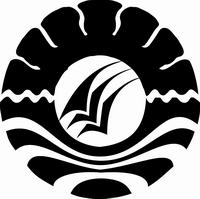 SKRIPSIPENERAPAN METODE EJA DALAM MENINGKATKAN KEMAMPUAN  MEMBACA PERMULAAN BAGI  ANAK DISELEKSIA KELAS II  SLB NEGERI POLEWALIRIFALDI SETIAWANPENDIDIKAN LUAR BIASAFAKULTAS ILMU PENDIDIKANUNIVERSITAS NEGERI MAKASSAR2017PENERAPAN METODE EJA DALAM MENINGKATKAN KEMAMPUAN  MEMBACA PERMULAAN BAGI  ANAK DISELEKSIA KELAS II  SLB NEGERI POLEWALISKRIPSI Diajukan Untuk Memenuhi Sebagian Persyaratan Serta Memperoleh Gelar SarjanaPendidikan Pada Program Studi Pendidikan Luar Biasa Strata Satu Fakultas Ilmu Pendidikan Universitas Negeri MakassarRIFALDI SETIAWANPENDIDIKAN LUAR BIASAFAKULTAS ILMU PENDIDIKANUNIVERSITAS NEGERI MAKASSAR2017